TRANSFER AGREEMENTTRINIDAD STATE COLLEGEANDCOLORADO STATE UNIVERSITY PUEBLOAA degree toBS in Exercise Science, Physical Education, Recreation: Recreation ConcentrationMay 8, 2023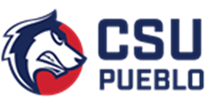 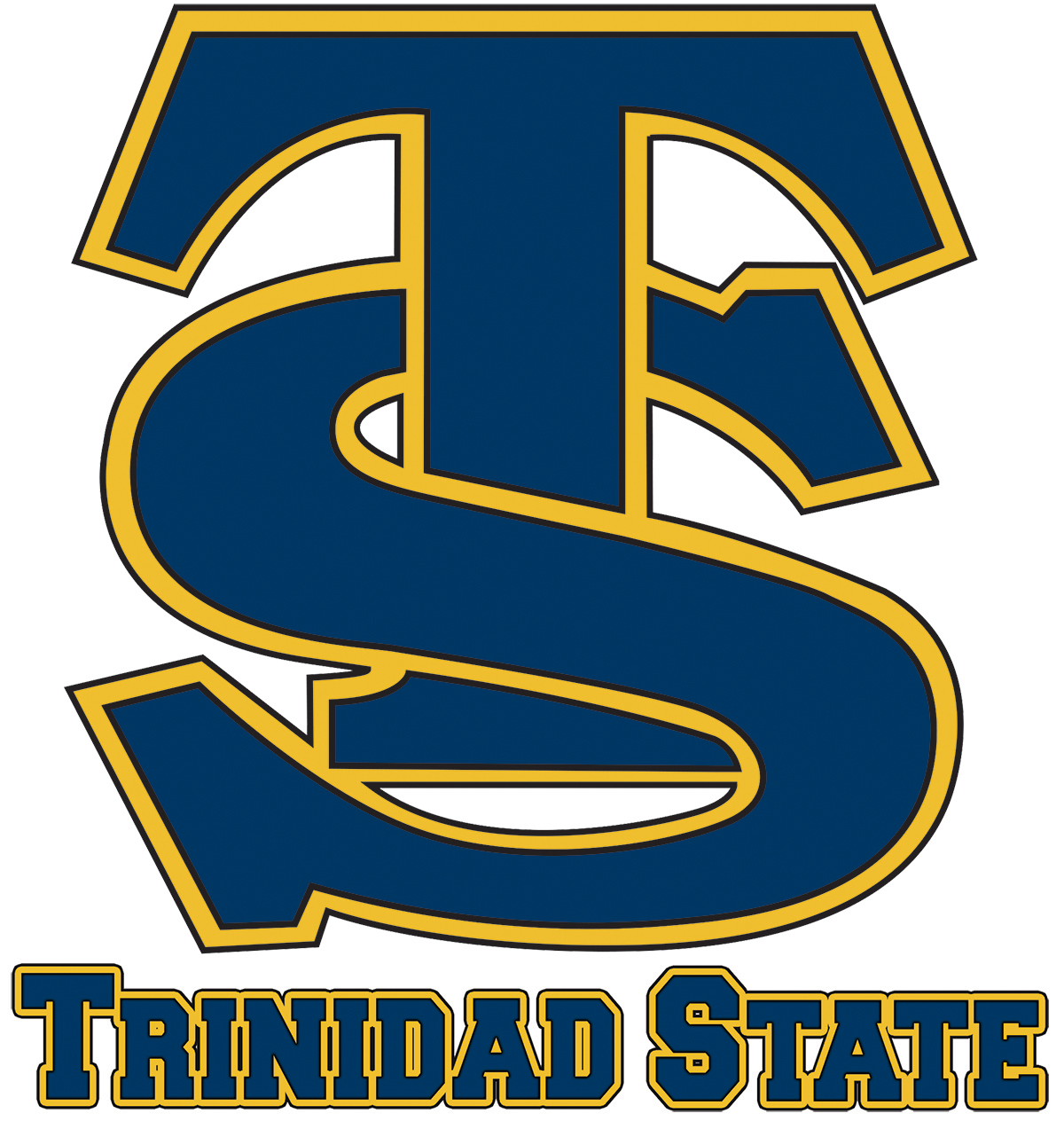 Bachelor of Science in Exercise Science, Physical Education, and Recreation (Recreation Concentration)Transfer Agreement – Trinidad State College Student Transferring AA to:Colorado State University Pueblo Effective Starting 2023This document serves as a transfer agreement to identify the courses a student at Trinidad State College (TSC) must complete as part of an Associate of Arts (AA) and will be able to complete a Bachelor of Science in Exercise Science, Physical Education, and Recreation (EXPER) with a Recreation Concentration. The courses and limitations below describe the minimum requirements to which the participating institutions have agreed.Associate of Arts Degree RequirementsI.  General Education CoursesII.   Additional Required Courses LIMITATIONSCompletion of Associate’s Degree: This transfer guide identifies the courses a student needs to complete (with a C- or higher) to earn an AA degree at TSC in order to be able to finish the designated baccalaureate degree in no more than 60 credits.  Per Colorado Commission on Higher Education (CCHE) Policy I, L, students who complete an AA or AS degree at a Colorado community/junior college and who are admitted to a Colorado public baccalaureate institution are guaranteed the following: the full transfer and application of a minimum of 60 credits toward the baccalaureate degree requirements at the Colorado institution of higher education; completion of the lower-division component of the receiving institution’s general education core curriculum; and junior standing. Course credit may be applied to major, elective or other requirements at the receiving institution’s discretion. If more than 60 college-level credits are taken or the student gets lower than a C- in one or more courses at the community/junior college, then some loss of transfer credit may occur, and students may not be able to complete this baccalaureate degree in 120 credits. Transfer Before Completing the Associate’s Degree: If the student intends to transfer prior to completing the AA degree, this transfer guide should still be used to identify the courses that can most effectively prepare them for efficiently completing the designated major at the baccalaureate institution to which they are transferring.  While not completing the required associate’s degree eliminates the guarantees described here, gtPathways general education courses identified herein are guaranteed to transfer and apply to the receiving institution’s gtPathways lower division general education requirements. Students are strongly encouraged to finish course sequences (such as BIO 2102 and 2102) before transferring.For additional information on CCHE transfer policies and gtPathways guaranteed transfer of general education credit, visit http://highered.colorado.gov/Academics/Transfers/Students.html. To file a transfer-related complaint with the Colorado Department of Higher Education, visit http://highered.colorado.gov/Academics/Complaints/default.htmlIII. Remaining coursework to fulfill BS in EXPER RecreationThe chart shown below illustrates the remaining requirements to complete the BS in EXPER Recreation after transferring to CSU Pueblo.  64 semester credits are the maximum amount of transfer credit allowed from two-year institutions.  Therefore, the credits shown below MUST be completed at CSU Pueblo.COLORADO STATE UNIVERSITY:	TRINIDAD STATE COLLEGE:________________________________	              ____________________________________Carol Foust, Associate Dean | Date	                            , Dean | Date________________________________	               ___________________________________Chad Kinney,					         				 ,Interim Provost and Vice President | Date	          	Provost and Vice President | Date________________________________	                 ____________________________________Timothy Mottet, President | Date                                 , President | DateCategoryCredit HoursTrinidad State College Course Number and Title CSU Pueblo Course (credits)Written Communication6ENG 1021: English Composition I (GT-CO1) andENG 1022: English Composition II (GT- CO2) ENG 101, 3 creditsENG 102, 3 creditsMathematics4MAT 1200: Math for Liberal Arts or any  MATH (GT-MA1) MATH 109, 3 creditsArts & Humanities9Two gtPathways Arts & Humanities courses from two different areas (GT-AH1, GT-AH2, GT-AH3, or GT-AH4); andCOM 1150: Public Speaking6 credits andCID 103, 3 creditsSocial & Behavioral Sciences6One gtPathways Social & Behavioral Science course (GT-SS1, GT-SS2, or GT-SS3) andPSY 2440: Human Development (GT-SS3) SS, 3 creditsPSYC 151, 3 creditsHistory3One gtPathways History course (GT-HI1)3 creditsNatural & Physical Sciences8ENV 1010: Environmental Science/Lab (GT-SC1)       One gtPathways Science with Lab (GT-SC1)       BIOL 121/L, 4 credits4 creditsCredits36Total Gen Ed Credits35Credit HoursCredit HoursTrinidad State College Course Number and Title CSU Pueblo Course (credits)2One of the following:HPE 1000: Intro to Physical Education & SportHPE 1001: Intro to CoachingOne of the following:HPE 1000: Intro to Physical Education & SportHPE 1001: Intro to CoachingEPER 101, 2 credits3CIS 1180: Intro to PC Applications       CIS 1180: Intro to PC Applications       CIS 100, 103, 104, 3 credits3One of the following:HPE 2000: Perspectives in PE and SportREC 1001: Recreation Principals & PracticeHPE 2031: Care and Prevention of Athletic InjuryOne of the following:HPE 2000: Perspectives in PE and SportREC 1001: Recreation Principals & PracticeHPE 2031: Care and Prevention of Athletic InjuryEPER 233, 2 creditsEPER 240, 3 creditsAT 260, 3 credits3HWE 1050: Human NutritionHWE 1050: Human NutritionBIOL 112, 3 credits1PED 1010: Conditioning Lab or any PED coursePED 1010: Conditioning Lab or any PED courseEPER 126L, 1 credit1PED 1001: Weight Training IPED 1001: Weight Training IEPER 110L, 1 credit2One of the following:PED 1002: Weight Training IIHPE 2001: Sports LawOne of the following:PED 1002: Weight Training IIHPE 2001: Sports LawEPER elective, 2 credits3REC 1020: Intro to Sports Management or PSY 2333: Health PsychREC 1020: Intro to Sports Management or PSY 2333: Health PsychEPER elective: 3 credits3REC 2100: Principles of Outdoor RecreationREC 2100: Principles of Outdoor RecreationEPER 270: 3 credits3REC 2210: Recreational SkillsREC 2210: Recreational SkillsEPER 345, 2 credits2424total236060TOTAL REQUIRED COURSE CREDITSAdditional Major Core Course RequirementsAdditional Major Core Course RequirementsAdditional Major Core Course RequirementsCourse Prefix (CSUP)Course NameCreditsEPER 240Rec Program Design3EPER 249Challenge Course Leadership2EPER 250Commercial Rec and Tourism3EPER 280Foundations of Therapeutic Rec3EPER 322Wilderness First Aid2EPER 350Leadership and Ethics3EPER 360Outdoor Education3EPER 375Research and Evaluation in Rec3EPER 389Practicum3EPER 461Managing Programs in EXPER3EPER 484Outdoor Resource Management3EPER 485Rec Facility Design and Management3EPER 493Seminar2EPER 498Internship12Specialization area12 credits (at least 3 upper division)12Total Transfer Credit Applied Toward BS DegreeTotal Transfer Credit Applied Toward BS Degree60Total Additional Credit Required for BS DegreeTotal Additional Credit Required for BS Degree60Total BS Degree RequirementsTotal BS Degree Requirements120